SC Varsity Boys faced off against Clio tonight. Clio came out and took both Baker games from our boys 195-176 and 204-141.  Our boys struggled in both series of games and ended up losing 27-3.  This was a tough loss for the Varisty Boys.High scores 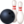 Emillio Montgomery - 248Maverick Davis - 216Joe Genovesi - 222 and 246